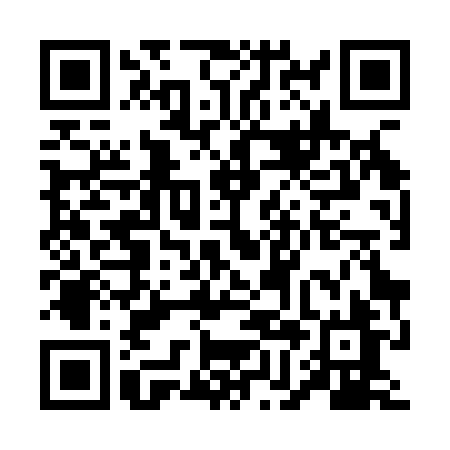 Ramadan times for Nedza, PolandMon 11 Mar 2024 - Wed 10 Apr 2024High Latitude Method: Angle Based RulePrayer Calculation Method: Muslim World LeagueAsar Calculation Method: HanafiPrayer times provided by https://www.salahtimes.comDateDayFajrSuhurSunriseDhuhrAsrIftarMaghribIsha11Mon4:204:206:0811:573:525:465:467:2812Tue4:184:186:0611:563:535:475:477:3013Wed4:164:166:0411:563:555:495:497:3114Thu4:134:136:0211:563:565:515:517:3315Fri4:114:116:0011:563:575:525:527:3516Sat4:084:085:5811:553:585:545:547:3717Sun4:064:065:5511:554:005:555:557:3818Mon4:044:045:5311:554:015:575:577:4019Tue4:014:015:5111:544:025:595:597:4220Wed3:593:595:4911:544:046:006:007:4421Thu3:563:565:4711:544:056:026:027:4622Fri3:543:545:4411:534:066:036:037:4823Sat3:513:515:4211:534:076:056:057:4924Sun3:493:495:4011:534:096:076:077:5125Mon3:463:465:3811:534:106:086:087:5326Tue3:443:445:3611:524:116:106:107:5527Wed3:413:415:3311:524:126:116:117:5728Thu3:393:395:3111:524:136:136:137:5929Fri3:363:365:2911:514:156:156:158:0130Sat3:333:335:2711:514:166:166:168:0331Sun4:314:316:2512:515:177:187:189:051Mon4:284:286:2312:505:187:197:199:072Tue4:254:256:2012:505:197:217:219:093Wed4:234:236:1812:505:207:237:239:114Thu4:204:206:1612:505:227:247:249:135Fri4:174:176:1412:495:237:267:269:156Sat4:154:156:1212:495:247:277:279:177Sun4:124:126:1012:495:257:297:299:198Mon4:094:096:0812:485:267:307:309:229Tue4:064:066:0512:485:277:327:329:2410Wed4:034:036:0312:485:287:347:349:26